PUBLIC RELATIONS 490 DIRECTED RESEARCH GUIDELINES 
The purpose of PR 490 Directed Research is to offer students an opportunity to delve into a new area of study, to pursue a subject area in more depth or to enhance her/his professional portfolio. The directed research project should include the academic rigor worthy of the credits assigned.  Only juniors and seniors or graduate students in good academic standing may register for Directed Research. Only a full-time public relations faculty member may be an adviser for a PR 490 project. Following are the guidelines for crafting a Directed Research project.One unitFurther examine a topic that the student covered in a previous class.  Examples could be in-depth review of a case study, broader examination of an ethical issue or expansion of a Strategic Planning Model exercise.  Requires initial meeting with instructor plus a final project.
Two unitsSelect a topic that is pertinent to the student’s desired field of study and prepare a case study or specific content.  Should include detailed content analysis and specific conclusions related to the issue or campaign.  Examples could include a product launch, crisis preparedness plan, an electronic publication such as an e-bulletin. Requires initial meeting with the instructor, midterm exercise plus a final project.Three unitsIn-depth study of an issue, company or industry of special interest to the student.  The specific outcome of the 3-unit Directed Research should be to prepare a final report or content about the selected topic.   Examples of acceptable areas of study/final output could be a 30-second video about a specific issue or product;  a white paper about a current issue or specific industry; detailed audience analysis such as “how Millennials view politics;” or any other content that enhances the student’s electronic portfolio. Requires regular meetings with the instructor, a midterm exercise or paper plus presentation of the final project.
Four units In depth study of an issue, company or industry of special interest.  This may include working with an instructor on specific elements of her/his research initiatives such as political polling, brand awareness or audience analysis.  Examples might include an e-bulletin or video, content analysis utilizing Radian 6 or a detailed overview of purchasing or fan or voter or donor habits.  Requires weekly meetings with the instructor, a mid-semester check and a specific deliverable to be determined by the instructor.  Said deliverable should enhance the student’s electronic portfolio.Only a full-time public relations faculty member may be an adviser for a PR 590 project.Please meet with the faculty member you would like to work with to discuss your Directed Research proposal and to create a syllabus for your course using the template below.  No Directed Research proposal will be reviewed without a syllabus.A PR 490 Directed Research proposal will also not be approved if it substantially duplicates an existing course. This is especially true in the areas of sports and entertainment.All PR 490 Directed Research proposals are due by the third Wednesday of the fall and spring semesters.Once your syllabus has been reviewed and approved by your proposed instructor, please email the individuals below and CC: your academic adviser.  It is recommended that your syllabus be submitted early to avoid delays in course registration and additional charges.  Once your syllabus has been approved, you will be notified and given departmental clearance by an adviser in the School of Journalism so that you may officially register for this course.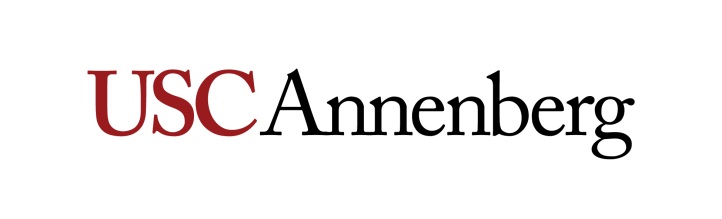 PR 490: Directed Research Insert Topic Number of Units: Insert UnitsDirected Research projects are typically 1-4 units. Fall 2024 – Day – TimeSection: Five-digit section number from the Schedule of ClassesLocation: Classroom and/or course-related URLs, etc. [See Schedule of Classes for assigned classroom.] Instructor: NameOffice: Room or meeting areaOffice Hours: General guideline: 1 weekly office hour for each 4 unit class taught. Contact Info: Email, phone number (office, cell), Skype, etc. Student: Name Student ID: Ten-digit USC ID numberMajor: Program of studyContact Info: Email and phone number Course DescriptionStudent/Instructor: Describe the focus of the research that will be conducted throughout the semester. This should include details about the mechanics of the course such as “the student will learn advanced video production techniques” or “the student will craft an entire e-bulletin to add to her/his portfolio” or “the student will investigate issues plaguing college sports.”
Student Learning OutcomesStudent/Instructor: List the specific learning objectives/outcomes to be achieved by this research project and the methods and tools that will be used to achieve them.  If a video or e-publication is the intended result, the instructor MUST include parameters such as length, sound requirements, graphic/video quality, etc.
Description of AssignmentsInstructor: Briefly describe the major assignments that will contribute to the student’s overall grade. Provide a grading breakdown to the student in the next section.
Gradinga. Grading Breakdown Description of assessments and corresponding points and percentage of grade.Instructor: You do not need to use this table below, but please indicate how the student will be graded overall, including the assignments you listed above. Must total 100%.
b. Course Grading ScaleLetter grades and corresponding point value ranges.Instructor: The grade scale below was approved by the Faculty Council. Students must earn a grade of C- or better in PR 490 in order to receive major credit. c. Grading StandardsInstructor: In addition to the grading breakdown / grading scale above, please describe the type and quality of work that is needed from the student in order to earn each letter grade. Sample grading standards for public relations content-related syllabi are provided below.  Not all standards may apply to your course, but similar explanations of grading standards should be provided.Public Relations

“A” projects have writing near professional quality; one or no mistakes; clearly proofread and edited material.  All required elements included (catchy headline, solid lead, varied vocabulary; supporting facts/figures; quotes as required).  Excellent organization and flow; original thinking.  Showed creativity in packaging/distribution method. High end of scale: publishable today as is.
  “B” projects have two to five spelling, grammar or AP Style mistakes.   One or more required elements missing or poorly displayed (i.e., boring headline; confusing lead, etc.). Shows potential as a good writer.  Adhered to inverted pyramid. High end of scale will have at least one extraordinary element such as astonishing lead or little-known facts or pithy quote.  Some creativity shown.  Publishable with medium editing. 

“C” projects have more than five errors (spelling, grammar, AP style).  Poorly edited and/or proofread.  May have adhered to inverted pyramid but strayed at beginning or end.  Hackneyed elements such as trite headline or uninteresting lead.  Little or no facts/figures included.  Passive rather than active verbs become the norm.  Little or no creativity shown.  Publishable with major editing.

“D” projects have more than 10 errors (spelling, grammar).  Needs to be completely rewritten.  Poorly organized with little or no understanding of journalistic style/standards.  Needs to work with writing coach.

“F” projects are not rewritable, late or not turned in. A grade of F also will be assigned for any plagiarized and/or fabricated material that is submitted. Assignment Rubrics Instructor: Include assignment rubrics to be used.  Sample rubrics may obtained from your program directors. Assignment Submission Policy Instructor: Describe how, and when, assignments are to be submitted. Examples: A.	All assignments are due on the dates specified. Lacking prior discussion and agreement with the instructor, late assignments will automatically be given a grade of F. B.	Assignments must be submitted via [Blackboard, Multimedia Asset Management (MAM) system, email, etc.]
Required Readings and Supplementary Materials Instructor: Include required readings, websites, journals, and supplementary materials, along with information on where to access/purchase materials. Laptop PolicyAll undergraduate and graduate Annenberg majors and minors are required to have a PC or Apple laptop that can be used in Annenberg classes. Please refer to the Annenberg Digital Lounge for more information. To connect to USC’s Secure Wireless network, please visit USC’s Information Technology Services website. Generative AI PolicyThe USC Annenberg Public Relations and Advertising program views generative AI as an addition to USC’s digital literacy tools that students are encouraged to experiment with and use inside and outside the classroom. Students may use generative AI tools such as Chat GPT to help complete their class assignments, but must disclose such use in the bibliography section. Students are solely responsible for the accuracy of their documents, regardless of whether they were completed with the aid of generative AI.Add/Drop Dates for Session 001(15 weeks: 8/26/2024 – 12/6/2024; Final Exam Period: 12/11-18/2024)Link: https://classes.usc.edu/term-20243/calendar/ Last day to add: Friday, September 13, 2024Last day to drop a class without a mark of “W,” except for Monday-only classes, and receive a refund: Friday, September 13, 2024Last day to change enrollment option to Pass/No Pass or Audit: Friday, September 13, 2024 [All major and minor courses must be taken for a letter grade.]Last day to add/drop a Monday‐only class without a mark of “W” and receive a refund or change to Audit:Tuesday, September 17, 2024Last day to withdraw without a “W” on transcript or change pass/no pass to letter grade: Friday, October 11, 2024 [Mark of “W” will still appear on student record and STARS report and tuition charges still apply.*Please drop any course by the end of week three for session 001 (or the 20 percent mark of the session in which the course is offered) to avoid tuition charges.]Last day to drop with a mark of "W": Friday, November 15, 2024Course Schedule: A Weekly BreakdownA weekly schedule of the topics, readings, and deliverables for the course.Instructor: Provide a calendar with assignments/deliverables/due dates. Be sure to consult the Academic Calendar to reflect applicable holidays/breaks.Policies and ProceduresAdditional PoliciesInstructor: Add any additional policies specific to your class that students should be aware of: missed classes, attendance expectations, checking USC email, use of technology in the classroom, dress code, etc. CommunicationInstructor: Include a line that encourages students to contact the instructor outside of class and if they cannot come to office hours to arrange a meeting time by whichever method you prefer (email, text, etc.). In addition, include a timeline for replying to emails or calls (e.g. within 48 hours).Course EvaluationsCourse evaluation occurs at the end of the semester university-wide. It is an important review of students’ experience in the class. The process and intent of the end-of-semester evaluation should be provided. In addition, a mid-semester evaluation is recommended practice for early course correction.Course Content Distribution and Synchronous Session Recordings Policies USC has policies that prohibit recording and distribution of any synchronous and asynchronous course content outside of the learning environment.Recording a university class without the express permission of the instructor and announcement to the class, or unless conducted pursuant to an Office of Student Accessibility Services (OSAS) accommodation. Recording can inhibit free discussion in the future, and thus infringe on the academic freedom of other students as well as the instructor. (Living our Unifying Values: The USC Student Handbook, page 13).Distribution or use of notes, recordings, exams, or other intellectual property, based on university classes or lectures without the express permission of the instructor for purposes other than individual or group study. This includes but is not limited to providing materials for distribution by services publishing course materials. This restriction on unauthorized use also applies to all information, which had been distributed to students or in any way had been displayed for use in relationship to the class, whether obtained in class, via email, on the internet, or via any other media. (Living our Unifying Values: The USC Student Handbook, page 13).InternshipsThe value of professional internships as part of the overall educational experience of our students has long been recognized by the School of Journalism. Accordingly, while internships are not required for successful completion of this course, any student enrolled in this course that undertakes and completes an approved, non-paid internship during this semester shall earn academic extra credit herein of an amount equal to 1 percent of the total available semester points for this course. To receive instructor approval, a student must request an internship letter from the Annenberg Career Development Office and bring it to the instructor to sign by the end of the third week of classes. The student must submit the signed letter to the media organization, along with the evaluation form provided by the Career Development Office.  The form should be filled out by the intern supervisor and returned to the instructor at the end of the semester. No credit will be given if an evaluation form is not turned into the instructor by the last day of class. Note: The internship must by unpaid and can only be applied to one journalism or public relations class. Statement on Academic Conduct and Support SystemsAcademic ConductThe USC Student Handbook (https://policy.usc.edu/wp-content/uploads/2022/09/USC_StudentCode_August2022.pdf)Academic IntegrityThe University of Southern California is foremost a learning community committed to fostering successful scholars and researchers dedicated to the pursuit of knowledge and the transmission of ideas. Academic misconduct is in contrast to the university’s mission to educate students through a broad array of first-rank academic, professional, and extracurricular programs and includes any act of dishonesty in the submission of academic work (either in draft or final form).  This course will follow the expectations for academic integrity as stated in the USC Student Handbook. All students are expected to submit assignments that are original work and prepared specifically for the course/section in this academic term. You may not submit work written by others or “recycle” work prepared for other courses without obtaining written permission from the instructor(s). Students suspected of engaging in academic misconduct will be reported to the Office of Academic Integrity.Other violations of academic misconduct include, but are not limited to, cheating, plagiarism, fabrication (e.g., falsifying data), knowingly assisting others in acts of academic dishonesty, and any act that gains or is intended to gain an unfair academic advantage.The impact of academic dishonesty is far-reaching and is considered a serious offense against the university and could result in outcomes such as failure on the assignment, failure in the course, suspension, or even expulsion from the university.For more information about academic integrity see the student handbook or the Office of Academic Integrity’s website, and university policies on Research and Scholarship Misconduct.USC School of Journalism Policy on Academic Integrity https://catalogue.usc.edu/preview_entity.php?catoid=16&ent_oid=3459 “Since its founding, the School of Journalism has maintained a commitment to the highest standards of ethical conduct and academic excellence. Any student found plagiarizing, fabricating, cheating on examinations, and/or purchasing papers or other assignments faces sanctions ranging from an “F” on the assignment to dismissal from the School of Journalism.” In addition, it is assumed that the work you submit for this course is work you have produced entirely by yourself, and has not been previously produced by you for submission in another course or Learning Lab, without approval of the instructor. Generative AI PolicyThe USC Annenberg Public Relations and Advertising program views generative AI as an addition to USC’s digital literacy tools that students are encouraged to experiment with and use inside and outside the classroom. Students may use generative AI tools such as Chat GPT to help complete their class assignments, but must disclose such use in the bibliography section. Students are solely responsible for the accuracy of their documents, regardless of whether they were completed with the aid of generative AI.Students and Disability Accommodations: USC welcomes students with disabilities into all of the University’s educational programs. The Office of Student Accessibility Services (OSAS) is responsible for the determination of appropriate accommodations for students who encounter disability-related barriers. Once a student has completed the OSAS process (registration, initial appointment, and submitted documentation) and accommodations are determined to be reasonable and appropriate, a Letter of Accommodation (LOA) will be available to generate for each course. The LOA must be given to each course instructor by the student and followed up with a discussion. This should be done as early in the semester as possible as accommodations are not retroactive. More information can be found at osas.usc.edu. You may contact OSAS at (213) 740-0776 or via email at osasfrontdesk@usc.edu.Support Systems: Counseling and Mental Health - (213) 740-9355 – 24/7 on callFree and confidential mental health treatment for students, including short-term psychotherapy, group counseling, stress fitness workshops, and crisis intervention. 988 Suicide and Crisis Lifeline - 988 for both calls and text messages – 24/7 on callThe 988 Suicide and Crisis Lifeline (formerly known as the National Suicide Prevention Lifeline) provides free and confidential emotional support to people in suicidal crisis or emotional distress 24 hours a day, 7 days a week, across the United States. The Lifeline is comprised of a national network of over 200 local crisis centers, combining custom local care and resources with national standards and best practices. The new, shorter phone number makes it easier for people to remember and access mental health crisis services (though the previous 1 (800) 273-8255 number will continue to function indefinitely) and represents a continued commitment to those in crisis.Relationship and Sexual Violence Prevention Services (RSVP) - (213) 740-9355(WELL) – 24/7 on callFree and confidential therapy services, workshops, and training for situations related to gender- and power-based harm (including sexual assault, intimate partner violence, and stalking).Office for Equity, Equal Opportunity, and Title IX (EEO-TIX) - (213) 740-5086 Information about how to get help or help someone affected by harassment or discrimination, rights of protected classes, reporting options, and additional resources for students, faculty, staff, visitors, and applicants. Reporting Incidents of Bias or Harassment - (213) 740-5086 or (213) 821-8298Avenue to report incidents of bias, hate crimes, and microaggressions to the Office for Equity, Equal Opportunity, and Title for appropriate investigation, supportive measures, and response.The Office of Student Accessibility Services (OSAS) - (213) 740-0776OSAS ensures equal access for students with disabilities through providing academic accommodations and auxiliary aids in accordance with federal laws and university policy.USC Campus Support and Intervention - (213) 740-0411Assists students and families in resolving complex personal, financial, and academic issues adversely affecting their success as a student.Diversity, Equity and Inclusion - (213) 740-2101Information on events, programs and training, the Provost’s Diversity and Inclusion Council, Diversity Liaisons for each academic school, chronology, participation, and various resources for students. USC Emergency - UPC: (213) 740-4321, HSC: (323) 442-1000 – 24/7 on call Emergency assistance and avenue to report a crime. Latest updates regarding safety, including ways in which instruction will be continued if an officially declared emergency makes travel to campus infeasible.USC Department of Public Safety - UPC: (213) 740-6000, HSC: (323) 442-1200 – 24/7 on call Non-emergency assistance or information.Office of the Ombuds - (213) 821-9556 (UPC) / (323-442-0382 (HSC) A safe and confidential place to share your USC-related issues with a University Ombuds who will work with you to explore options or paths to manage your concern.Occupational Therapy Faculty Practice - (323) 442-2850 or otfp@med.usc.edu ​Confidential Lifestyle Redesign services for USC students to support health promoting habits and routines that enhance quality of life and academic performance. Annenberg Student Success Fundhttps://annenberg.usc.edu/current-students/resources/annenberg-scholarships-and-awards The Annenberg Student Success Fund is a donor-funded financial aid account available to USC Annenberg undergraduate and graduate students for non-tuition expenses related to extra- and co-curricular programs and opportunities.Annenberg Student Emergency Aid Fundhttps://annenberg.usc.edu/current-students/resources/annenberg-scholarships-and-awards Awards are distributed to students experiencing unforeseen circumstances and emergencies impacting their ability to pay tuition or cover everyday living expenses. These awards are not intended to cover full-tuition expenses, but rather serve as bridge funding to guarantee students’ continued enrollment at USC until other resources, such as scholarships or loans, become available. Students are encouraged to provide as much information in their application, as well as contact their academic advisor directly with questions about additional resources available to them.About Your InstructorPlease insert your bio here - 150 words or less. 1. Department Contact2. Faculty Contact Annie Mateen
Academic Program Manager
USC School of Journalismmateen@usc.eduMelanie CherryLecturer Program Lead, PR Studies Programcherrym@usc.eduBurghardt TenderichProfessor of Professional Practice/Associate Program Lead, PR Studies Programtenderic@usc.edu AssignmentPoints% of Grade TOTAL100%Letter grade and corresponding numerical point rangeLetter grade and corresponding numerical point rangeLetter grade and corresponding numerical point range95% to 100%: A80% to 83%: B- (B minus)67% to 69%: D+ (D plus)90% to 94%: A- (A minus)77% to 79%: C+ (C plus)64% to 66%: D87% to 89%: B+ (B plus)74% to 76%: C60% to 63%: D- (D minus)84% to 86%: B70% to 73%: C- (C minus)0% to 59%: FTopics/Daily ActivitiesReadings and HomeworkDeliverable/Due DatesWeek 1 Dates: 8/26-8/30Week 2Dates: 9/2-9/6[Labor Day: Monday, September 2]Week 3Dates: 9/9-9/13Week 4 Dates: 9/16-9/20Week 5 Dates: 9/23-9/27Week 6Dates: 9/30-10/4Week 7Dates: 10/7-10/11[Fall Recess: October 10-11]Week 8Dates: 10/14-10/18Week 9Dates: 10/21-10/25Week 10Dates: 10/28-11/1Week 11Dates: 11/4-11/8Week 12Dates: 11/11-11/15[Veterans Day: Friday, November 11]Week 13Dates: 11/18-11/22Week 14Dates: 11/25-11/29[Thanksgiving Break: November 27-December 1]Week 15Dates: 12/2-12/6